Welch, W. Va. Október 6. 1924. Kedves Jenőkém,fontos dolgot írok most Néked! Kolozsvárott a Nemzeti Színház pályázatot hirdetett színdarabra. Elragadott a hév a drámaírásra. Két hétben dolgoztam estétől fél éjjelig. Nagy munka volt. S közben kavarogtak fejemben a gondolatok drága szülőföldemről. Vajon mikor szólunk már az erdélyi dráma ügyéről? Mikor sikerül kiizzadnunk egy valamirevaló drámát? Végül megszületett az Ősvigasztalás színművem. Nagy dolog ez Jenőkém! Ez az első írásom, amely színpadra készült. Bár nem gondolom, hogy jobb volnék másoknál. Imre Sándor a színház dramaturgja. Szigeti Ernő, no meg Kuncz Aladár bírálják a pályázatra érkező műveket. Meglátásom, hogy más kapja a díjat, akármennyire is szeretném. Csak Néked írom meg, Siculus jeligével küldöm el Janovics Jenőnek. Szeretném megtartani azt az előnyömet, hogy a nevemet ne tudják. Bár Erzsike adta be, így meglehet, hogy Kuncz is rájön, mire vetemedtem.  Tudod, sok itt az irodalompolitika, hogy csessze meg a kutya! Nekem már boldogság lenne az, ha előadhatnák a darabot. Milyen szép is lenne Jenőkém! Az is nagy dolog lenne! Szeretettel várom a gondolataid, barátsággal olvasd Jenőkém!Minden jót! A hölggyel miképpen áll most az ügy? Régi iskolás barátainkról ne felejts el írni!Idvezlem Indig Erzsikét, ha találkozol vele. Kedves jóapád s édesanyád hogy vannak? Köszöntlek s ölellek szeretettel  ÁronKolozsvár, 1924. november 27. Kedves Áronkám,nagyon örülök a levelednek.  Rég nem beszéltünk már. Örülök, hogy elküldted nekem a drámádat. Ha nem tudom, csak a jeligét, akkor is rájövök, hogy a Te tolladból s szívedből származnak a szavak. Barátsággal olvastam és kritikai szemmel is. Nem kertelek. Az Ellenzék november 26-i száma már közölte az eredményt. S látod, ahogy ígértem, írom is Néked a levelet másnap. A legfontosabb, hogy ne keseredj el, Áronkám! A kolozsvári Nemzeti Színház döntése alapján az Ősvigasztalás című színműved nem ért el helyezést, viszont 10 darabot említenek dicsérettel, közülük elsőül az Ősvigasztalást. Ez állítólag pénzt is jelent, ami Néked sem jön rosszul az előző beszámolód alapján. A helyezések úgy alakultak, hogy Pálffyné Gulácsy Irén lett a drámapályázat nyertese, Napáldozás című művével, s a Bécsben élő Tábory Emil a második. Nagy dolog ez Áronkám, az irodalompolitika már csak ilyen. Ahogy utunk is két irányba lendül, úgy az irodalom és a politika is! De ne csüggedj! Te csak teremtsd a nagy, tragikus székelyeket! Ez a Te feladatod! Úgyis unod ott magad, a szegény amerikaiakat, a sok marhát. Ha művedet nem is, de írói erényedet elismerték! Tekintélyt szereztél magadnak! A mi generációnknak ki kell építeni Erdély új irodalmát! Egyébként mind jól vagyunk. A viszontlátás reményében üdvözöllek Téged és Antit is!                                                                                                                Ölel:                                                                                                     Jenő 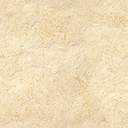 